위젯 삭제위젯 목록에서 체크박스를 선택하고 삭제 버튼을 클릭하면 위젯 삭제 여부를 다시 확인합니다. 대화상자에서 삭제 버튼을 클릭하면 선택된 위젯이 삭제됩니다. 대시보드에서 사용 중인 위젯을 삭제하면 해당 대시보드의 삭제된 위젯은 더 이상 정보를 표시하지 않으므로 대시보드 레이아웃을 재조정해야 합니다.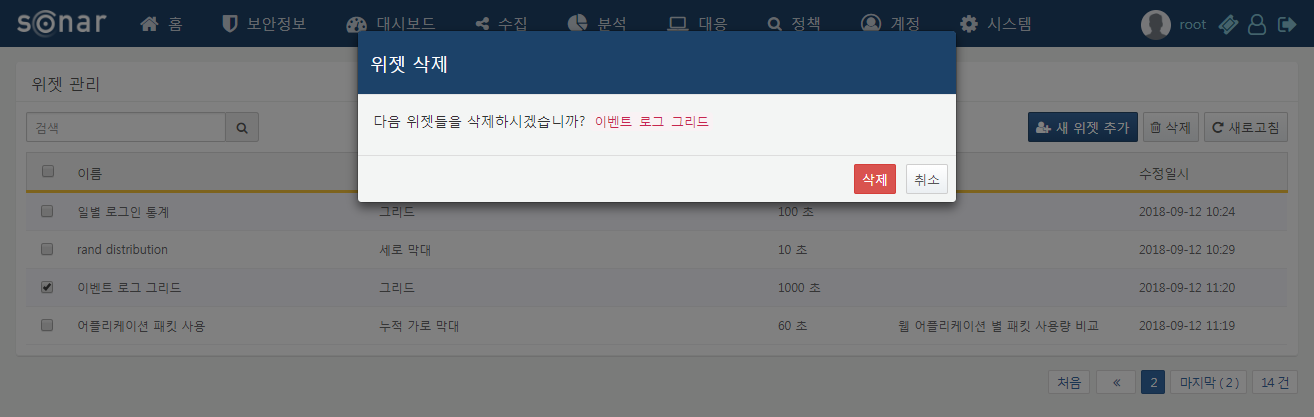 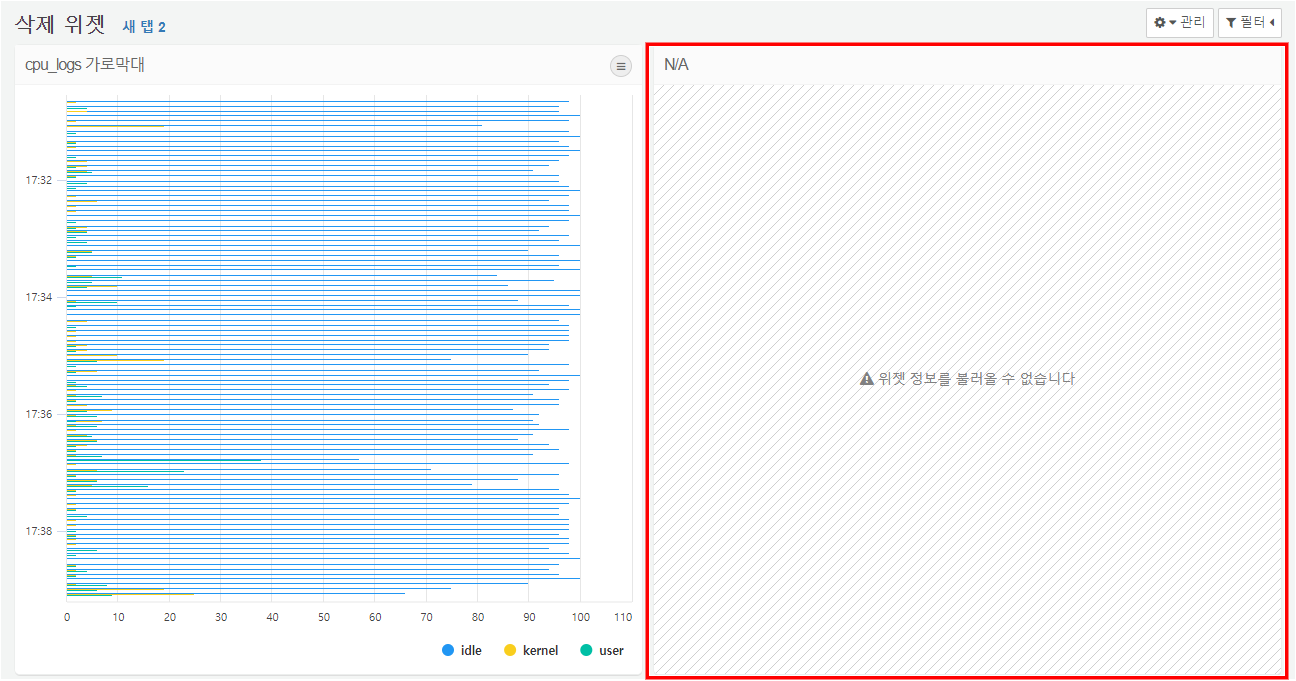 